Муниципальное автономное дошкольное образовательное учреждение детский сад комбинированного вида «Сказка».
Консультации для родителей «Воспитание дружеских отношений в игре»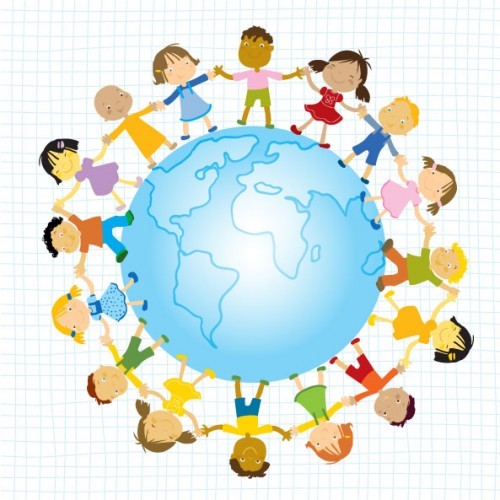                                                                                                        Подготовила:	   Кулькова О.А.	г. Приморско – Ахтарск                                                     2021г.Творческие игры создаются самими детьми. Тематика этих игр многообразна. Дети изображают быт семьи, строительство новых домов, наши праздники. В этих играх чаще всего их внимание привлекают отношения между людьми – заботы матери, ласковое обращение бабушки и других членов семьи, поведение детей. Вот две девочки играют в «дочки-матери». Одна из них обращается со своей «дочкой» ласково, внимательно, терпеливо. Другая «мама» проявляет к «дочке» чрезмерную строгость: строго выговаривает за непослушание, часто наказывает. Ясно, что поведение этих двух девочек в игре навеяно различными впечатлениями, которые, как в зеркале отражают отношение между родителями и детьми в одной и другой семье. Часто по играм детей можно судить о взаимоотношениях не только детей и родителей, но и других членов семьи: бабушки, дедушки и т.д. Большое место в творческих играх занимает отображение труда взрослых: дети играют в поезд, пароход, с большой любовью изображают смелых воинов. Однако родители всегда должны помнить, что без знакомства с окружающим, без чтения доступных детям книг, рассказов, сказок, стихов, без внимания и заботы о правильном и разумном развитии детей – их игры будут бедными по содержанию.     Такие игры не могут двигать вперёд физическое. Нравственное и умственное развитие ребёнка. Заимствуя содержание игр из окружающей действительности, дети, однако, не механически копируют эту жизнь, а перерабатывают впечатления жизни в своём сознании, раскрывают в играх свой характер, выявляют своё отношение к изображаемому. Семья, детский сад показывают детям пример любви к труду, к своему городу. Дружеские отношения друг к другу. Все эти качества проявляются в играх детей. У детей игры занимают самое большое место. Тематические игры, в большинстве случаев, подсказываются имеющимися игрушками, которые являются первичным организующим началом в играх детей. Дети быстро переходят от одной роли к другой. Родители должны заботиться не столько о том, чтобы накупить как можно больше игрушек, сколько о тщательном их отборе, чтобы они были доступными, яркими, способными побудить ребёнка к полезной игре. Вовремя дать ребёнку нужную игрушку – значит поддержать и оживить его игру. Уже в младшем возрасте дети любят несложные сказки, сопровождаемые действием.     Бабушка Кати много играла с четырёхлетней внучкой. Их любимая игра называлась «Репка». «Посадила бабка репку», - задумчиво начинала бабушка, и говорит: «Расти, расти, репка, сладкая, крепкая, большая-пребольшая.» Выросла репка большая, сладкая, крепкая, круглая, жёлтая. Пошла бабка репку рвать: тянет, потянет, вытянуть не может… (Тут бабушка показывала, как она тянет упрямую репку.) Позвала бабка внучку Катю (Тут Катя хваталась за бабушкину юбку): Катя за бабку, бабку за репку – тянут-потянут, вытянуть не могут. Позвала Катя брата, а он только того и ждал, чтобы уцепиться за Катю. Брат за Катю, Катя за бабку, бабка за репку – тянут-потянут … вытянули репку. И тут у бабушки в руках появилось неведомо откуда взявшееся яблоко, или пирожок, или настоящая репка. Ребята с визгом и восторгом повисали на бабушке. И она вручала им гостинцы. Детям так нравилась эта сказка-драматизация, что, едва переступив бабушкин порог, Катя просила: «Бабушка, бабушка, потянем репку!»     Большой интерес проявляют дети к строительному материалу. Иногда по ходу игры ребёнку нужно построить пароход или автомобиль. Родители помогают ребёнку осуществить его замыслы и показывают, как нужно строить. Использование строительного материала в играх развивает воображение ребёнка, так как этот материал можно применять самым различным образом. Дети сооружают всевозможные постройки, часто это делается в связи с задуманной игрой: куклам дом, кроватку; лётчику – самолёт.
У детей 4-5 лет содержание творческих игр обогащается под влиянием воспитания, в связи с ростом их самостоятельности и расширением круга представлений. Они не удовлетворяются уже изображением отдельных эпизодов, а придумывают разные сюжеты. Если раньше, например, поезд изображался движениями и звуками, напоминающими гудки и шум паровоза, то теперь появляются роли машиниста, кондуктора, и поезд не просто идёт, а перевозит пассажиров и грузы. Дети пяти лет умеют сделать нужную постройку, находят разнообразное применение игрушкам. Их речь настолько развита, что они могут изображать различные сценки, говоря за действующих лиц. Они легко превращаются в папу и маму, в пассажира и в машиниста.     Для выполнения взятой на себя роли, ребёнок использует игрушки и различные предметы, которые способствуют созданию образов. Сюжетные игрушки (кукла, мишка, лошадка, автомобиль и др.) наталкивают ребёнка на определённые игры. Например: на лошадке можно ездить верхом, возить грузы, поить её. В посуде – готовить обед или угощать из неё чаем куклу и т.д. Что касается предметов и материалов, то их дети в играх используют по-разному. Кубики и кирпичики – изображают хлеб, пирожное или стол, стул. Взрослые должны внимательно относиться к задуманному игровому замыслу ребёнка и не разрушать его игру только потому, что им кажется смешным, что прутик в игре может быть и лошадкой. В творческих играх дети не только отражают накопленный опыт, но и углубляют свои представления об изображаемых событиях, о жизни. Ребёнок, как и взрослые, познаёт мир в процессе деятельности. В конкретных действиях, связанных с выполнением роли, ребёнок обращает внимание на многие стороны жизни, которые он без игры и не заметил бы. В ходе игры он должен действовать так, как это требует роль, что так же обогащает его представления, делает их более живыми.     Ребёнок, например, не один раз наблюдал, как действует дворник, но когда он изображал дворника, его представления становились ярче и содержательнее, особенно в коллективных играх, когда действия товарищей подсказывают ему, как надо поступать дальше, дружно договариваться о дальнейших действиях. Под воздействием родителей и воспитателей интересы детей становятся всё более устойчивыми и целеустремлёнными, их игры продолжаются намного дольше, обогащаясь эпизодами и давая простор для развития воображения. И чем содержательнее и интереснее игра, чем более устойчивы правила в игре, тем больше дети говорят друг с другом, лучше понимают друг друга, умеют быстрее найти общие интересы и запросы. Речь их совершенствуется, становится ярче. В их речи формируются мысли о тех сторонах жизни, которые они изображают в игре.     В игре ребёнок испытывает сложные и высокие чувства коллективной ответственности, дружбы и товарищества, он приучается согласовывать свои действия с действиями других детей, подчинять свои стремления ходу игры, воле товарищей.Муниципальное автономное дошкольное образовательное учреждение комбинированного вида детский сад №1 «Сказка».Консультация для воспитателей «Эмоциональное благополучие ребенка в группе во взаимодействии со сверстниками»Подготовила: КульковаО.А.	г. Приморско-Ахтарск 	                                                             2015 г.Группа детского сада - это первое социальное объединение детей, в котором они занимают различное положение. В дошкольном возрасте проявляются дружеские и конфликтные взаимоотношения, выделяются дети, испытывающие трудности в общении. С возрастом изменяется отношение дошкольников к сверстникам, которых они оценивают не только по деловым качествам, но и по личностным, прежде всего нравственным. Это связано с развитием представлений детей о нормах морали.В ряде исследований показано, что в дошкольном возрасте происходит явная дифференциация детей по их положению в группе: одни дети уже в 4-5 лет становятся более предпочитаемыми для большинства сверстников, другие не пользуются особой популярностью - либо отвергаются, либо остаются незамеченными.Чем же определяется популярность ребенка в группе дошкольников? Если спросить у детей, то даже они не могут ответить, а если и отвечают, то называют чисто внешние качества: “хороший”, “красивый”. Но как показывают наблюдения внешняя привлекательность, успехи на занятиях, далеко не всегда определяют степень привлекательности ребенка для сверстников. Деятельность и общение - вот две главные сферы жизни дошкольника.Для ребенка нет ничего важнее эмоционального благополучия - без него не сложится нормальная личность. Поэтому одной из главных задач взрослых, принимающих участие в развитии и воспитании ребенка, является обеспечение для ребенка состояния эмоционального благополучия.Комфортное состояние дошкольника определяется следующими признаками: он спокоен, жизнерадостен, активен, охотно включается в детскую деятельность и общение, легок и инициативен в контактах со взрослыми, с удовольствием посещает детский сад. Показателями дискомфорта являются следующие признаки: ребенок вял, сторонится детей, робок, сильно смущается при обращении к нему взрослых или незнакомых детей, нерешителен, проявляет тревожность в новых ситуациях, безынициативен и нерешителен в принятии решений, видно, что ходит в детский сад по необходимости.Для развития эмоциональной сферы, как базиса психики ребенка, важно, чтобы его развитие проходило в свойственных ребенку видах деятельности - игре, рисовании, пении и танце.Однако, анализ особенностей самостоятельных современных детских игр показывает, что для них свойственна структурная примитивность. Дошкольники больше не в состоянии придумать последовательный, насыщенный игровой сюжет. Дети со значительным трудом выстраивают не только игровую сюжетную линию, но они также, в своей основной массе, не в состоянии самостоятельно сочинить или додумать рассказ или сказку. То есть, «благодаря» занятости родителей и подмена их телевизором, у дошкольников скудеет фантазия и эмоциональный фон, от чего из детских игр пропадает сюжетная линия, а значит, как любая неразвивающаяся деятельность, игра уже не может развивать ребенка, что влечет за собой оскудение его эмоциональной сферы.А ведь эмоциональная система у детей среднего дошкольного возраста еще незрелая, и поэтому у детей пяти-шести лет существуют проблемы с выражением своих эмоций. Эти проблемы связанны, в первую очередь, с запретами родителей и родственников. Это запреты: на громкий смех, шум, беготню, прыжки, на слезы (особенно у мальчиков), на выражение страха, агрессии, обиды, гнева. Поэтому дошкольники уже умеют быть сдержанными и могут скрывать страх, агрессию и слезы, но, это вызывает у них стресс, находясь в котором продолжительный период они испытывают огромный эмоциональный дискомфорт, который влечет за собой нарушение психического и физического здоровья.Вследствие этого в конфликтных обстоятельствах у дошкольников могут возникнуть неадекватные эмоциональные реакции, поведенческие нарушения, которые являются следствием сниженной самооценки, переживаемых чувств обиды и тревоги. Все эти чувства являются нормальными человеческими реакциями, но детям трудно выражать свои эмоции должным образом.        В ходе взросления, когда ребенок входит в средний дошкольный возраст, у детей происходят изменения в эмоциональной сфере, меняется их видение мира и взаимоотношений со сверстниками и взрослыми, у дошкольников возрастает самосознание, контроль над эмоциями во время игр и общения. Но эмоциональная сфера остается, фактически, на прежнем уровне и её необходимо развивать.Грамотно построенная педагогическая работа обогащает эмоциональный опыт детей, что значительно снимает или даже устраняет недостатки в их эмоциональном развитии и благополучии. Дошкольный возраст - благодатный период для того, чтобы научить дошкольников соответствующим образом направлять и проявлять свои эмоции. Педагогу важно ознакомить детей с оригинальной эмоциональной азбукой, научить дошкольников пользоваться языком эмоций для выражения собственных чувств и переживаний и для лучшего понимания настроения друзей и родственников, научить рассматривать причины различных настроений.Развивать эмоциональную сферу дошкольника, научить его понимать свои эмоции и проявлять их - задача не только психолога, педагогов и воспитателей ДОУ, но и родителей. Для родителей и воспитателей необходимо проводить: семинары-практикумы, тренинги, индивидуальные консультации, оформлять стенды информации по проблемам развития эмоциональной сферы детей.Знакомство с основными эмоциями воплощаться в жизнь, как в ходе всего воспитательно-образовательного процесса, так и на специальных занятиях, где дошкольники испытывают разнообразные эмоциональные состояния, знакомятся с опытом сверстников, а также с литературой, картинами, фильмами, мультфильмами, спектаклями и музыкой, которые пробуждают эмоции и чувства. Значимость таких занятий заключается в том, что у детей расширяется круг осознаваемых эмоций, они начинают лучше понимать не только свои чувства, но и чувства окружающих их людей.Наиболее эффективные и доступные методы развития у дошкольников эмоций - это: сюжетно-ролевые и подвижные игры, игровые упражнения, психогимнастика, применение театрализованной техники выразительных движений, разыгрывание этюдов, активное применение мимики и пантомимики.         Рекомендую упражнения «Здравствуй, это я». Широко используются в работе с дошкольниками проблемные ситуации или сюжеты для игр-драматизаций «В группу пришел новенький», «Я нечаянно...», «Что делать, если...». В результате дети понимают, что дружба дает радость общения и нужно уметь доставлять эту радость другому человеку.Таким образом, эмоциональное благополучие формируется под влиянием воспитания развития и обучения, в ходе приобретения индивидуального жизненного опыта. Эмоциональная жизнь, эмоциональное благополучие, эмоциональное самовыражение и все высшие человеческие чувства развиваются в процессе слаженной работы всех участников процесса. В дошкольном возрасте эмоциональное благополучие обеспечивает высокую самооценку, сформированный самоконтроль, ориентацию на успех в достижении целей, эмоциональный комфорт в семье и вне семьи. Очень важно, чтобы ещё в дошкольном детстве ребёнок приобрёл опыт эмоционального реагирования, поскольку этот период является сензитивным для развития эмоциональной сферы.